 T.C.BURDUR MEHMET AKİF ERSOY ÜNİVERSİTESİ2020-2021 EĞİTİM-ÖĞRETİM YILI BAHAR YARIYILISOSYAL BİLİMLER ENSTİTÜSÜLİSANSÜSTÜ (DOKTORA, TEZLİ/TEZSİZ YÜKSEK LİSANS) PROGRAMLARA ÖĞRENCİ ALIMI İLANIDOKTORA BAŞVURULARIBAŞVURU TARİHLERİ: 18 Ocak 2021 tarihinde başlayıp 31 Ocak 2021 Saat 23.59’akadar devam edecektir.BAŞVURU ŞEKLİ: https://basvuru.mehmetakif.edu.tr/ linkinden online olarak yapılacaktır. Posta yolu ile veya şahsen başvuru kabul edilmemektedir. (yatay geçiş başvuruları şahsen olacaktır)KESİN KAYITLAR ONLINE OLACAKTIRYAZILI veya SÖZLÜ SINAV YERLERİ: Yazılı veya sözlü sınavlar sadece Doktora programlarında uygulanacaktır. DOKTORA PROGRAMI BAŞVURU KOŞULLARITezli yüksek lisans programı diplomasına sahip olmak. Başvurulan programın puan türünden ALES’ten en az 55 puan almış olmak. (ALES sonuç Belgesi 5 (beş) yıl geçerlidir.)Yabancı ülkelerde lisans ve yüksek lisans programlarını bitirmiş Türk uyruklu öğrencilerin YÖK’ten denklik belgesi almış olmaları. YÖK tarafından kabul edilen merkezî yabancı dil sınavları ile eşdeğerliği kabul edilen uluslararası yabancı dil sınavlarından en az 55 puan veya ÖSYM tarafından eşdeğerliği kabul edilen uluslararası yabancı dil sınavlarından bu puan muadili bir puan almış olmak. (Yabancı Dil Sonuç Belgesi 5 (beş) yıl geçerlidir.)YATAY GEÇİŞ BAŞVURU KOŞULLARI VE BELGELERİ:(Başvurular Şahsen Enstitüye Yapılacaktır.)http://sbe.mehmetakif.edu.tr/index.php?page=formlar sayfasındaki Yatay Geçiş Formu ve ekleri, (duyurunun sonuna yatay geçiş başvuru formu eklenmiştir.)Öğrenim gördüğü lisansüstü programında en az bir yarıyılı tamamlamış, geldiği programda devam ettiği derslerin tamamını başarmış ve başarı notu ortalamasının doktora için 100 tam puan üzerinden en az 75 puan veya eşdeğeri puan almış olması gerekir.Yatay geçiş yapacak öğrencinin enstitü programlarının başvuru koşullarını sağlaması gerekir.Yatay geçiş yapmak isteyen öğrenciler mülakat sınavına girmeyeceklerdir.Tez aşamasındaki öğrenciler yatay geçiş yapamaz.DEĞERLENDİRME (DOKTORA)	Doktora programlarına öğrenci kabulünde; ALES puanı, lisans not ortalaması, yabancı dil puanı ve yazılı veya sözlü sınav sonucu değerlendirilir.  Değerlendirmede; - ALES sınavı puanının %50'si, - Yüksek lisans not ortalamasının %20'si, - Yabancı dil puanının %10'u, - Yazılı veya sözlü sınav puanının %20'si dikkate alınır ve toplamda en az 65 puan alanlar arasında sıralama yapılır. * Başvuruda ibraz edilen belgeler üzerinden yapılan ön değerlendirme sonuçları 03-04 Şubat 2021 tarihleri arasında Enstitümüz internet sayfasında duyurulacaktır. Bu sonuçlar adayın başvurudaki durumunu görmesi için yayınlanmaktadır. * Yazılı veya sözlü sınavına girmeyen adayların başarı notu hesaplanmaz. * Başarı notlarının eşit olması halinde sırasıyla ALES sınavı puanı, yüksek lisans mezuniyet notu, yabancı dil puanı yüksek olan adaya öncelik tanınır.DOKTORA PROGRAMLARINA BAŞVURUDA İSTENEN BELGELER: ALES sonuç belgesi, (ALES sonuç Belgesi 5 (beş) yıl geçerlidir.)Yüksek lisans diploma/mezuniyet belgesi, Yüksek lisans öğrenimine ait Transkript. (mezuniyet notu 100’lük sistemde olmayan adayların notu için YÖK dönüşüm tablosu kullanılacaktır.) Yabancı dil sınavı sonuç belgesi, (Yabancı Dil Sonuç Belgesi 5 (beş) yıl geçerlidir.)Kimlik Belgesi,Askerlik durum belgesi (Son yoklaması yapılmış olmalı)Sorularınızı eposta ile bildirmeniz halinde, birimimizce geri dönüş sağlanacaktır.Sosyal Bilimler Enstitüsü İletişim Bilgileri:E-Posta Adresi: sbe@mehmetakif.edu.trTelefon: (0248) 213 31 65Telefon: (0248) 213 31 71Telefon: (0248) 213 31 73TEZLİ YÜKSEK LİSANS BAŞVURULARIBAŞVURU TARİHLERİ: 18 Ocak 2021 tarihinde başlayıp 31 Ocak 2021 Saat 23.59’akadar devam edecektir.BAŞVURU ŞEKLİ: https://basvuru.mehmetakif.edu.tr/ linkinden online olarak yapılacaktır. Posta yolu ile veya şahsen başvuru kabul edilmemektedir. (yatay geçiş başvuruları şahsen olacaktır)KESİN KAYITLAR ONLINE OLACAKTIR Tezli/Tezsiz Yüksek Lisans Programlarında Yazılı/Sözlü Sınav Yapılmayacaktır. TEZLİ YÜKSEK LİSANS PROGRAMI BAŞVURU KOŞULLARILisans diplomasına veya YÖK tarafından eşdeğerliği kabul edilen yurt dışı fakülte veya yüksekokul diplomasına sahip olmak.(denklik belgesi)Başvurulan programın puanı türünde en az 55 ALES puanına sahip olmak. (ALES sonuç Belgesi 5 (beş) yıl geçerlidir.)YÖK tarafından kabul edilen ve ÖSYM tarafından yapılan merkezî yabancı dil sınavları ile ÖSYM tarafından eşdeğerliği kabul edilen uluslararası yabancı dil sınavlarından birine girmiş olmak. (Yabancı Dil Sonuç Belgesi 5 (beş) yıl geçerlidir.)YATAY GEÇİŞ BAŞVURU KOŞULLARI VE BELGELERİ: :(Başvurular Şahsen Enstitüye Yapılacaktır.)http://sbe.mehmetakif.edu.tr/index.php?page=formlar sayfasındaki Yatay Geçiş Formu ve ekleri, (duyurunun sonuna yatay geçiş başvuru formu eklenmiştir.)Öğrenim gördüğü lisansüstü programında en az bir yarıyılı tamamlamış, geldiği programda devam ettiği derslerin tamamını başarmış ve başarı notu ortalamasının yüksek lisans için 100 tam puan üzerinden en az 70 puan veya eşdeğeri puan almış olması gerekir.Yatay geçiş yapacak öğrencinin enstitü programlarının başvuru koşullarını sağlaması gerekir. Yatay geçiş yapmak isteyen öğrenciler mülakat sınavına girmeyeceklerdir.Tez aşamasındaki öğrenciler yatay geçiş yapamaz.TEZLİ YÜKSEK LİSANS PROGRAMLARINA BAŞVURUDA İSTENEN BELGELER: ALES sonuç belgesi, (ALES sonuç Belgesi 5 (beş) yıl geçerlidir.)Yabancı Dil Sınavı Sonuç belgesi, (Yabancı Dil Sonuç Belgesi 5 (beş) yıl geçerlidir.)Lisans diploma/mezuniyet belgesi, Lisans öğreniminde aldığı dersler ve başarı notu, mezuniyet not ortalamasını gösterir belge (Transkript) Transkriptleri veya mezuniyet notu 100’lük sistemde olmayan adayların notu için YÖK dönüşüm tablosu kullanılacaktır,Kimlik Belgesi,Askerlik durum belgesi (Son yoklaması yapılmış olmalı)DEĞERLENDİRME (TEZLİ YÜKSEK LİSANS)Değerlendirmede; Tezli Yüksek Lisans Programlarında Yazılı/Sözlü Sınav Yapılmayacaktır. Başarı notu hesaplanmasında;- ALES sınavı puanının % 50'si, - Lisans not ortalamasının % 40'ı- Yabancı dil puanının %10'u, - Başarı notlarının eşit olması halinde sırasıyla ALES sınavı puanı, lisans mezuniyet notu, yabancı dil puanı yüksek olan adaya öncelik tanınır.Sorularınızı eposta ile bildirmeniz halinde, birimimizce geri dönüş sağlanacaktır.Sosyal Bilimler Enstitüsü İletişim Bilgileri:E-Posta Adresi: sbe@mehmetakif.edu.trTelefon: (0248) 213 31 65Telefon: (0248) 213 31 71Telefon: (0248) 213 31 73TEZSİZ YÜKSEK LİSANS BAŞVURULARIBAŞVURU TARİHLERİ: 18 Ocak 2021 tarihinde başlayıp 31 Ocak 2021 Saat 23.59’akadar devam edecektir.BAŞVURU ŞEKLİ: https://basvuru.mehmetakif.edu.tr/ linkinden online olarak yapılacaktır. Posta yolu ile veya şahsen başvuru kabul edilmemektedir.Tezsiz Yüksek Lisans programlarında Yazılı ve/veya Sözlü Sınav yoktur.TEZSİZ YÜKSEK LİSANS PROGRAMLARINA BAŞVURUDA İSTENEN BELGELER: Lisans diploma/mezuniyet belgesi, Lisans öğreniminde aldığı dersler ve başarı notu, mezuniyet not ortalamasını gösterir belge (Transkript) Transkriptleri veya mezuniyet notu 100’lük sistemde olmayan adayların notu için YÖK dönüşüm tablosu kullanılacaktır,Kimlik Belgesi,Askerlik durum belgesi (Son yoklaması yapılmış olmalı)TEZSİZ/UZAKTAN EĞİTİM TEZSİZ YÜKSEK LİSANS PROGRAMLARINA BAŞVURU KOŞULLARI VE DEĞERLENDİRME:Tezsiz Yüksek Lisans II. Öğretim programlarında ALES ve Yabancı Dil puanı şartı aranmamaktadır. Başarı sıralaması Lisans mezuniyet notuna göre (100’lük sistemdeki karşılığına göre) yapılacaktır. (Transkript veya mezuniyet belgesinde notu 100’lük sistemde olmayan adayların notu için YÖK dönüşüm tablosu kullanılacaktır)Sorularınızı eposta ile bildirmeniz halinde, birimimizce geri dönüş sağlanacaktır.Sosyal Bilimler Enstitüsü İletişim Bilgileri:E-Posta Adresi: sbe@mehmetakif.edu.trTelefon: (0248) 213 31 65Telefon: (0248) 213 31 71, (0248) 21 31 73KİŞİSEL BİLGİLERAdı-Soyadı	:…...……………………………………………………….Doğum tarihi	:…...……………………………………………………….T.C.Kimlik no	:…...……………………………………………………….Telefon GSM	:…...……………………………………………………….Cinsiyet	: K□	 	E□ E-Posta	:…...……………………………………………………….İkametgah Adresi:……………………………………………….………………………………………………………………………………………………………..YÜKSEK ÖĞRENİM KURUMUNA İLİŞKİN BİLGİLERSOSYAL BİLİMLER ENSTİTÜSÜ MÜDÜRLÜĞÜNEMehmet Akif Ersoy Üniversitesi Lisansüstü-Eğitim- Öğretim Yönetmeliğinin 15. Maddesine göre yukarıda bilgileri yazılı Enstitünüz Ana Bilim Dalına yatay geçiş yapmak istiyorum. Gereğini arz ederim.Tarih ve İmza……………….ŞAHSEN BAŞVURUDA ENSTİTÜYE TESLİM EDİLMESİ GEREKEN BELGELER    1-Öğrenci Belgesi (Disiplin cezası alıp almadığını belirten)2-Kayıtlı Olduğu Programın Transkripti(en az bir yarıyılını tamamlamış ve 100 tam puan üzerinden; Doktora programları için en az 75 not ortalaması, yüksek lisans programları için en az 70 not ortalaması)3-Kayıtlı Olduğu Programa Kabul Edildiği Puanı Gösterir Belge 4-Kayıtlı Olduğu Programda Aldığı Derslerin İçerikleri 5-ALES Belgesi6-Yabancı Dil Belgesi     7-Nüfus Cüzdanı FotokopisiDOKTORA PROGRAMLARI SINAV BİLGİLERİDOKTORA PROGRAMLARI SINAV BİLGİLERİDOKTORA PROGRAMLARI SINAV BİLGİLERİDOKTORA PROGRAMLARI SINAV BİLGİLERİProgramı:Sınav Türü:Tarihi-Saati:Sınav Yeri:CoğrafyaYazılı Sınav4 Şubat 2021 Perşembe Saat: 13.00Fen Edebiyat Fak. Coğrafya Bölümü A-132 nolu Salon (Bölüm Bşakanlığı)İşletmeYazılı Sınav4 Şubat 2021Saat: 10.30İİBF A Blok 2.Kat 205 nolu AmfiMuhasebe ve FinansmanYazılı Sınav5 Şubat 2021Saat:11.00Bucak Zeliha Tolunay Uygulamalı Teknoloji ve İşletmecilik Yüksek Okulu-A 205 nolu Derslik -BUCAKSiyaset Bilimi ve Kamu YönetimiYazılı Sınav4 Şubat 2021 Perşembe Saat: 11.00İİBF A-314 Nolu DerslikYönetim Bilişim SistemleriYazılı Sınav4 Şubat 2021 Perşembe Saat: 10:00Zeliha Tolunay Uyg Tek İşl YO. C-203 Nolu DerslikBURDUR MEHMET AKİF ERSOY ÜNİVERSİTESİSOSYAL BİLİMLER ENSTİTÜSÜ DOKTORA PROGRAMI KONTENJANLARIBURDUR MEHMET AKİF ERSOY ÜNİVERSİTESİSOSYAL BİLİMLER ENSTİTÜSÜ DOKTORA PROGRAMI KONTENJANLARIBURDUR MEHMET AKİF ERSOY ÜNİVERSİTESİSOSYAL BİLİMLER ENSTİTÜSÜ DOKTORA PROGRAMI KONTENJANLARIBURDUR MEHMET AKİF ERSOY ÜNİVERSİTESİSOSYAL BİLİMLER ENSTİTÜSÜ DOKTORA PROGRAMI KONTENJANLARIBURDUR MEHMET AKİF ERSOY ÜNİVERSİTESİSOSYAL BİLİMLER ENSTİTÜSÜ DOKTORA PROGRAMI KONTENJANLARIANA BİLİMDALI-PROGRAMYATAY GEÇİŞALES PUAN TÜRÜKONTENJAN AÇIKLAMACOĞRAFYA ABD.(Coğrafya Dr.)1SÖZEL5(5 kişi) Coğrafya Tezli Yüksek Lisans mezunu olmak.İŞLETME ABD(İşletme Dr.)--EA13(13 kişi) İşletme Anabilim Dalında Tezli Yüksek Lisans mezunu olmak.MUHASEBE VE FİNANSAL YÖNETİM ABD (Muhasebe ve Fin. Dr.)1EA5(5 kişi) Muhasebe ve Finans Yönetimi, Muhasebe ve Finansal Yönetim, Muhasebe, - İşletme, İktisat, Maliye, - Aktüerya, Bankacılık ve Sigortacılık, Bankacılık ve Finans, - Ekonomi ve Finans, Uluslararası Ticaret ve Finans,- Sermaye Piyasaları ve Portföy Yönetimi, - Sigortacılık ve Risk Yönetimi, - Turizm İşletmeciliği ve Otelcilik bölümlerinin birinden Tezli Yüksek Lisans yapmış olmak.YÖNETİM BİLİŞİM SİSTEMLERİ ABD(Yönetim Bilişim Sist. Dr.)2EA5(3 kişi) Yönetim Bilişim Sistemleri, İşletme Enformatiği Ana Bilim Dallarından birisinde Tezli Yüksek Lisans yapmış olmak.YÖNETİM BİLİŞİM SİSTEMLERİ ABD(Yönetim Bilişim Sist. Dr.)2EA5(2 kişi) Bilgisayar Teknolojileri ve Bilişim Sistemleri,  Bilgisayar Mühendisliği veya Yazılım Mühendisliği Ana Bilim Dallarının birinde Tezli Yüksek Lisans yapmış olmak.SİYASET BİLİMİ VE KAMU YÖNETİMİ ABD. (Siy. Bilm. ve Kamu Yön. Dr.)--EA/SÖZEL6(6 kişi) Tezli Yüksek Lisans mezunu olmak, Lisans veya Yüksek Lisans derecelerinden en az birini Siyaset Bilimi ve Kamu Yönetimi veya Kamu Yönetimi alınında almış olmak.NOT: (1) Ana Bilim Dalının İlgili kontenjanın dolmaması halinde, aynı Ana Bilim Dalının diğer alan kontenjanından aktarım yapılabilecektir.(2) Lisans veya yüksek lisans derecesini başvurdukları doktora programından farklı alanlarda almış olan öğrencilere Ana Bilim Dalının uygun görmesi halinde Bilimsel Hazırlık Dersleri verilebilir. NOT: (1) Ana Bilim Dalının İlgili kontenjanın dolmaması halinde, aynı Ana Bilim Dalının diğer alan kontenjanından aktarım yapılabilecektir.(2) Lisans veya yüksek lisans derecesini başvurdukları doktora programından farklı alanlarda almış olan öğrencilere Ana Bilim Dalının uygun görmesi halinde Bilimsel Hazırlık Dersleri verilebilir. NOT: (1) Ana Bilim Dalının İlgili kontenjanın dolmaması halinde, aynı Ana Bilim Dalının diğer alan kontenjanından aktarım yapılabilecektir.(2) Lisans veya yüksek lisans derecesini başvurdukları doktora programından farklı alanlarda almış olan öğrencilere Ana Bilim Dalının uygun görmesi halinde Bilimsel Hazırlık Dersleri verilebilir. NOT: (1) Ana Bilim Dalının İlgili kontenjanın dolmaması halinde, aynı Ana Bilim Dalının diğer alan kontenjanından aktarım yapılabilecektir.(2) Lisans veya yüksek lisans derecesini başvurdukları doktora programından farklı alanlarda almış olan öğrencilere Ana Bilim Dalının uygun görmesi halinde Bilimsel Hazırlık Dersleri verilebilir. NOT: (1) Ana Bilim Dalının İlgili kontenjanın dolmaması halinde, aynı Ana Bilim Dalının diğer alan kontenjanından aktarım yapılabilecektir.(2) Lisans veya yüksek lisans derecesini başvurdukları doktora programından farklı alanlarda almış olan öğrencilere Ana Bilim Dalının uygun görmesi halinde Bilimsel Hazırlık Dersleri verilebilir. TEZLİ YÜKSEK LİSANS PROGRAM KONTENJANLARITEZLİ YÜKSEK LİSANS PROGRAM KONTENJANLARITEZLİ YÜKSEK LİSANS PROGRAM KONTENJANLARITEZLİ YÜKSEK LİSANS PROGRAM KONTENJANLARITEZLİ YÜKSEK LİSANS PROGRAM KONTENJANLARIANABİLİMDALIYATAY GEÇİŞALES PUAN TÜRÜKONTENJAN AÇIKLAMAARKEOLOJİ ABD.Arkeoloji Tezli Y.L.)--EA5(5 kişi) Arkeoloji Bölümü mezunu olmak.COĞRAFYA ABD.(Coğrafya Tezli Y.L.)1SÖZEL10(10 kişi) Coğrafya bölümü mezunu olmak.İŞLETME ABD.(İşletme Tezli Y.L.)--EA22(4 Kişi-Yönetim ve Organizasyon Çalışma Alanı)(6 kişi-Üretim Yönetimi ve Pazarlama Çalışma Alanı)(6 kişi-Muhasebe ve Finansman Çalışma Alanı)Fakültelerin işletme bölümü mezunu olmak. İŞLETME ABD.(İşletme Tezli Y.L.)--EA22(4 kişi- Sayısal Yönetmler Çalışma Alanı) Fakültelerin İşletme, Endüstri Mühendisliği, Matematik, İstatistik ve Ekonometri lisans bölümlerinden mezun olmak.İŞLETME ABD.(İşletme Tezli Y.L.)--EA22(2 kişi-Ticaret Hukuku Çalışma Alanı) İktisadi ve İdari Bilimler Fakültesi İşletme, İktisat, Siyaset Bilimi ve Kamu Yönetimi, Bankacılık ve Finans, Maliye Bölümü veya Hukuk Fakültesi mezunu olmak. MUHASEBE VE FİNANSAL YÖNETİM ABD (Muhasebe ve Fin. Tezli Y. L.)2EA20(10 kişi) 4 yıllık Yüksekokul ve Fakültelerin Muhasebe, Muhasebe ve Finansal Yönetim, Muhasebe ve Finans Yönetimi veya Muhasebe ve Denetim bölümlerinden mezun olmak.MUHASEBE VE FİNANSAL YÖNETİM ABD (Muhasebe ve Fin. Tezli Y. L.)2EA20(10 kişi) 4 yıllık Yüksekokul ve Fakültelerin;- İşletme, İktisat, Maliye,- Aktüerya Bilimleri, - Bankacılık, Bankacılık ve Sigortacılık, Bankacılık ve Finans, Finans ve Bankacılık,-  Ekonomi, Ekonomi ve Finans, İslam İktisadı ve Finans, - Sermaye Piyasası,  Sermaye Piyasaları ve Portföy Yönetimi, - Sigortacılık, Sigortacılık ve Aktüerya Bilimleri,   Sigortacılık ve Risk Yönetimi, - Uluslararası Finans, Uluslararası Finans ve Bankacılık, Uluslararası İşletme Yönetimi, Uluslararası Ticaret ve Finans, Uluslararası Ticaret ve Finansman, Uluslararası Ticaret ve İşletmecilik, Uluslararası İşletme Yönetimi bölümlerinden mezun olmak.SİYASET BİLİMİ VE KAMU YÖNETİMİ ABD(Siyaset Bilimi ve Kamu Yönetimi Tezli Y.L.)--EA/SÖZEL15(10 kişi) Fakültelerin Siyaset Bilimi ve Kamu Yönetimi Bölümü veya Kamu Yönetimi bölümünden mezun olmak.SİYASET BİLİMİ VE KAMU YÖNETİMİ ABD(Siyaset Bilimi ve Kamu Yönetimi Tezli Y.L.)--EA/SÖZEL15(5 kişi) Fakültelerin;- İşletme, -Uluslararası İlişkiler, - Maliye, - Sağlık Yönetimi, - Sosyoloji, - Çalışma Ekonomisi ve Endüstri İlişkileri bölümlerinden veya- Hukuk Fakültesi mezunu olmak.TURİZM İŞLETMECİLİĞİ ABD.(Turizm İşletmeciliği Tezli Y.L.)2EA18(15 kişi) ) 4 yıllık Yüksekokul ve Fakültelerin;- Konaklama İşletmeciliği, Turizm İşletmeciliği, Seyahat İşletmeciliği, Seyahat İşletmeciliği ve Rehberlik, - Rekreasyon Yönetimi,- Gastronomi ve Mutfak Sanatları, - Yiyecek ve İçecek İşletmeciliği ve  -Yukarıdaki bölümlere denkliği bulunan bölümlerden mezun olmak.TURİZM İŞLETMECİLİĞİ ABD.(Turizm İşletmeciliği Tezli Y.L.)2EA18(3 kişi) İktisadi ve İdari Bilimler Fakültesi veya İşletme Fakültesinden mezun olmak.YÖNETİM BİLİŞİM SİSTEMLERİ ABD(Yönetim Bilişim Sist. Tezli Y. L.)3EA15(7 kişi) Yönetim Bilişim Sistemleri veya İşletme Enformatiği bölümlerinden mezunu olmak.YÖNETİM BİLİŞİM SİSTEMLERİ ABD(Yönetim Bilişim Sist. Tezli Y. L.)3EA15(4 kişi) İİBF, Siyasal Bilgiler veya İşletme Fakültesi bölümlerinden mezun olmak.YÖNETİM BİLİŞİM SİSTEMLERİ ABD(Yönetim Bilişim Sist. Tezli Y. L.)3EA15(4 kişi) Mühendislik, Matematik, Bilgisayar Teknolojileri ve Bilişim Sistemleri veya Bilgisayar ve Öğretim Teknolojileri Öğretmenliği bölümlerinden mezun olmak. NOT: (1) Ana Bilim Dalının İlgili kontenjanın dolmaması halinde, aynı Ana Bilim Dalının diğer alan kontenjandan aktarım yapılabilecektir.(2) Lisans derecesini başvurdukları Yüksek Lisans programından farklı alanlarda almış olan öğrencilere Ana Bilim Dalının uygun görmesi halinde Bilimsel Hazırlık Dersleri verilebilir.NOT: (1) Ana Bilim Dalının İlgili kontenjanın dolmaması halinde, aynı Ana Bilim Dalının diğer alan kontenjandan aktarım yapılabilecektir.(2) Lisans derecesini başvurdukları Yüksek Lisans programından farklı alanlarda almış olan öğrencilere Ana Bilim Dalının uygun görmesi halinde Bilimsel Hazırlık Dersleri verilebilir.NOT: (1) Ana Bilim Dalının İlgili kontenjanın dolmaması halinde, aynı Ana Bilim Dalının diğer alan kontenjandan aktarım yapılabilecektir.(2) Lisans derecesini başvurdukları Yüksek Lisans programından farklı alanlarda almış olan öğrencilere Ana Bilim Dalının uygun görmesi halinde Bilimsel Hazırlık Dersleri verilebilir.NOT: (1) Ana Bilim Dalının İlgili kontenjanın dolmaması halinde, aynı Ana Bilim Dalının diğer alan kontenjandan aktarım yapılabilecektir.(2) Lisans derecesini başvurdukları Yüksek Lisans programından farklı alanlarda almış olan öğrencilere Ana Bilim Dalının uygun görmesi halinde Bilimsel Hazırlık Dersleri verilebilir.NOT: (1) Ana Bilim Dalının İlgili kontenjanın dolmaması halinde, aynı Ana Bilim Dalının diğer alan kontenjandan aktarım yapılabilecektir.(2) Lisans derecesini başvurdukları Yüksek Lisans programından farklı alanlarda almış olan öğrencilere Ana Bilim Dalının uygun görmesi halinde Bilimsel Hazırlık Dersleri verilebilir.II. ÖĞRETİM ve UZAKTAN EĞİTİM TEZSİZ YÜKSEK LİSANS PROGRAM KONTENJANLARIII. ÖĞRETİM ve UZAKTAN EĞİTİM TEZSİZ YÜKSEK LİSANS PROGRAM KONTENJANLARIII. ÖĞRETİM ve UZAKTAN EĞİTİM TEZSİZ YÜKSEK LİSANS PROGRAM KONTENJANLARIANABİLİMDALIKONTENJANAÇIKLAMAİŞLETME ABD(İşletme Uzaktan Öğretim Tezsiz Y. L. Programı)50 kişi(50 kişi) Lisans Mezunu Olmak.SİYASET BİLİMİ ve KAMU YÖNETİMİ ABD( II. Öğretim Tezsiz Y. L. Programı)50 kişi(50 kişi) Lisans Mezunu Olmak.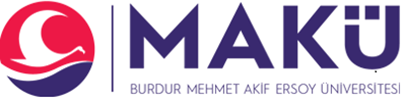 SOSYAL BİLİMLER ENSTİTÜSÜYATAY GEÇİŞ BAŞVURU FORMUKayıtlı Olduğu Üniversite BilgileriYatay Geçiş Yapacağı Üniversite BilgileriÜniversitesiEnstitüsüAna Bilim DalıProgramı:Giriş Yılı:Halen Okuduğu Dönem: